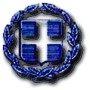 ΕΛΛΗΝΙΚΗ ΔΗΜΟΚΡΑΤΙΑ                                             			ΑΔΑ: 6Ζ00Ω1Λ-ΦΓΣ	         ΝΟΜΟΣ ΕΒΡΟΥ									  ΔΗΜΟΣ ΣΑΜΟΘΡΑΚΗΣ                                                                                         Αριθμ. πρωτ.: 6689/11-11-2020               ΠΙΝΑΚΑΣ ΚΑΤΑΤΑΞΗΣ & ΒΑΘΜΟΛΟΓΙΑΣ ΥΠΟΨΗΦΙΩΝ ΚΑΤΗΓΟΡΙΑΣ ΠE ΑΠΑΣΧΟΛΗΣΗ ΠΡΟΣΩΠΙΚΟΥ ΜΕ ΣΥΜΒΑΣΗ ΕΡΓΟΥ Ειδικότητα: ΠΕ ΠΑΙΔΙΑΤΡΟΥΚωδικός θέσης: 1 Διάρκεια απασχόλησης: Από την υπογραφή της σύναψης σύμβασης  μίσθωσης έργου έως  31/7/2021 Αριθμός συμβάσεων :  Μια (1),Αριθμός Υποψηφίων :  Ένας (1), Απορριπτέοι: Μηδέν (0)Σαμοθράκη  11/11/2020                                                                    Η ΕΠΙΤΡΟΠΗΚαραμήτσου- Γιαννέλου Αικατερίνη……………………………Αποστολούδιας Πέτρος…………..………………..…………….Τραπεζανλίδου Θεοδώρα………..………………………………ΕΛΛΗΝΙΚΗ ΔΗΜΟΚΡΑΤΙΑ                                                                             ΝΟΜΟΣ ΕΒΡΟΥ									  ΔΗΜΟΣ ΣΑΜΟΘΡΑΚΗΣΠΙΝΑΚΑΣ ΚΑΤΑΤΑΞΗΣ & ΒΑΘΜΟΛΟΓΙΑΣ ΠΙΝΑΚΑΣ ΚΑΤΑΤΑΞΗΣ & ΒΑΘΜΟΛΟΓΙΑΣ ΥΠΟΨΗΦΙΩΝ ΚΑΤΗΓΟΡΙΑΣ ΠE ΑΠΑΣΧΟΛΗΣΗ ΠΡΟΣΩΠΙΚΟΥ ΜΕ ΣΥΜΒΑΣΗ ΕΡΓΟΥ Ειδικότητα: ΠΕ ΠΑΙΔΙΑΤΡΟΥΚωδικός θέσης: 1 Διάρκεια απασχόλησης: Από την υπογραφή της σύναψης σύμβασης  μίσθωσης έργου έως  31/7/2021 Αριθμός συμβάσεων :  Μια (1),Αριθμός Υποψηφίων :  Ένας (1), Απορριπτέοι: Μηδέν (0)Σαμοθράκη  11/11/2020                                                                    Η ΕΠΙΤΡΟΠΗΚαραμήτσου- Γιαννέλου Αικατερίνη……………………………Αποστολούδιας Πέτρος…………..………………..…………….Τραπεζανλίδου Θεοδώρα………..………………………………Α/ΑΕΠΩΝΥΜΟΟΝΟΜΑΟΝΟΜΑ ΠΑΤΡΟΣΑΡΙΘΜ. ΤΑΥΤΟΤΗΤΑΣΕΝΤΟΠΙΟΤΗΤΑΚΡΙΤΗΡΙΑΚΡΙΤΗΡΙΑΚΡΙΤΗΡΙΑΚΡΙΤΗΡΙΑΒΑΘΜΟΛΟΓΙΑΒΑΘΜΟΛΟΓΙΑΒΑΘΜΟΛΟΓΙΑΒΑΘΜΟΛΟΓΙΑΒΑΘΜΟΛΟΓΙΑΒΑΘΜΟΛΟΓΙΑΣΥΝΟΛΟ ΒΑΘΜΟΛΟΓΙΑΣΣΕΙΡΑ ΚΑΤΑΤΑΞΗΣΣΕΙΡΑ ΚΑΤΑΤΑΞΗΣΑ/ΑΕΠΩΝΥΜΟΟΝΟΜΑΟΝΟΜΑ ΠΑΤΡΟΣΑΡΙΘΜ. ΤΑΥΤΟΤΗΤΑΣΕΝΤΟΠΙΟΤΗΤΑΒΑΘΜΟΛΟΓΙΑΒΑΘΜΟΛΟΓΙΑΒΑΘΜΟΛΟΓΙΑΒΑΘΜΟΛΟΓΙΑΒΑΘΜΟΛΟΓΙΑΒΑΘΜΟΛΟΓΙΑΣΥΝΟΛΟ ΒΑΘΜΟΛΟΓΙΑΣΣΕΙΡΑ ΚΑΤΑΤΑΞΗΣΣΕΙΡΑ ΚΑΤΑΤΑΞΗΣΑ/ΑΕΠΩΝΥΜΟΟΝΟΜΑΟΝΟΜΑ ΠΑΤΡΟΣΑΡΙΘΜ. ΤΑΥΤΟΤΗΤΑΣΕΝΤΟΠΙΟΤΗΤΑΧΡΟΝΟΣ ΑΝΕΡΓΙΑΣ  ΠΟΛΥΤΕΚΝΟΣ Ή ΤΕΚΝΟ ΠΟΛΥΤΕΚΝΗΣ ΟΙΚΟΓΕΝΕΙΑΣ (αριθμός τεκνων)ΤΡΙΤΕΚΝΟΣ (αριθμός τεκνων)ΑΛΗΝΙΚΑ ΤΕΚΝΑ (αριθμός τεκνων)ΑΛΗΝΙΚΑ ΤΕΚΝΑ (αριθμός τεκνων)ΓΟΝΕΑΣ  ΜΟΝΟΓΟΝΕΙΚΗΣ ΟΙΚΟΓΕΝΙΑΣ (αριθμ. τέκνων(ΒΑΘΜΟΣ ΤΙΤΛΟΥ ΣΠΟΥΔΩΝΕΜΠΕΙΡΙΑ (σε μήνες)ΜΟΝΑΔΕΣ (1)ΜΟΝΑΔΕΣ (2)ΜΟΝΑΔΕΣ (3)ΜΟΝΑΔΕΣ (4)ΜΟΝΑΔΕΣ (6)ΜΟΝΑΔΕΣ (7)Α/ΑΕΠΩΝΥΜΟΟΝΟΜΑΟΝΟΜΑ ΠΑΤΡΟΣΑΡΙΘΜ. ΤΑΥΤΟΤΗΤΑΣΕΝΤΟΠΙΟΤΗΤΑ1234 4 567ΜΟΝΑΔΕΣ (1)ΜΟΝΑΔΕΣ (2)ΜΟΝΑΔΕΣ (3)ΜΟΝΑΔΕΣ (4)ΜΟΝΑΔΕΣ (6)ΜΟΝΑΔΕΣ (7)1Θώδης ΣεραφείμΔημήτριοςΑΖ 375964ΟΧΙ------Λίαν καλώς  60-2644206841ος σε σειρά κατάταξηςΑ/ΑΟΝΟΜΑΤΕΠΩΝΥΜΟΟΝΟΜΑ ΠΑΤΡΟΣΣΥΝΟΛΟ ΜΟΝΑΔΩΝ1Θώδης ΣεραφείμΔημήτριος684